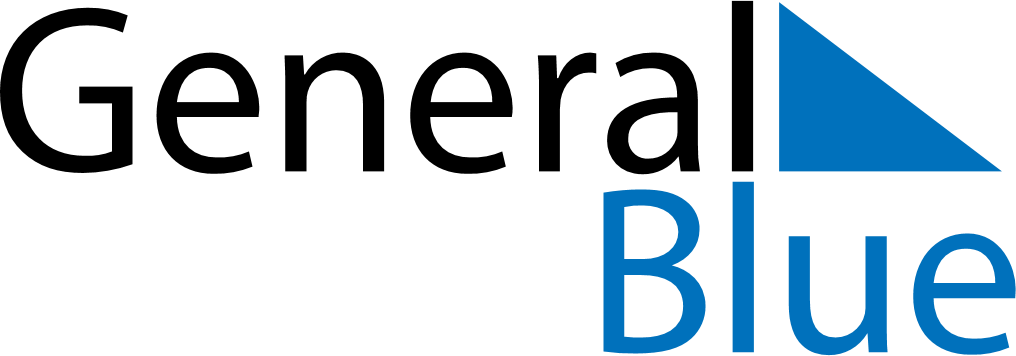 August 2022August 2022August 2022August 2022Antigua and BarbudaAntigua and BarbudaAntigua and BarbudaSundayMondayTuesdayWednesdayThursdayFridayFridaySaturday1234556J’Ouvert MorningLast Lap78910111212131415161718191920212223242526262728293031